DSC Change Completion Report (CCR)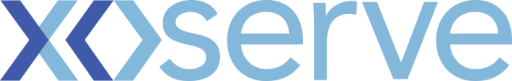 Please send completed form to: box.xoserve.portfoliooffice@xoserve.comTo support the above please find embedded below a defined breakdown of the project spend.Document Version HistoryReviewers:Approvers:N.B. For the outcome field please use the following criteria:-1 = Accept2 = Accept with minor revisions3 = Further review requiredTemplate Version HistoryChange TitleGemini Spring Release 2022Change reference number (XRN)XRN5393 - fulfil the requirements of MOD0752, MOD755, MOD759 and MOD0785)Xoserve Project Manager  Iain SnookesEmail addressian.k.snookes@Correla.comContact number0121 229 2413 / 0121 229 2249Target Change Management Committee date10th August 2022Date of Solution Implementation25th February 2022, 3rd April 2022, 24th April 2022 Section 1: Overview of Change DeliverySection 1: Overview of Change DeliverySection 2: Confirmed Funding ArrangementsSection 2: Confirmed Funding ArrangementsSection 3: Provide a summary of any agreed scope changesSection 3: Provide a summary of any agreed scope changesThe total cost of delivering Gemini Spring Release 2022 is £889,050. In scope of Gemini Spring Release (XRN5393) the following scope changes were raised, captured as Change Variations including minor cost increases covering the need for additional effort to fulfil:CV01 - UNC0785 – Partial Assignments at Interconnector Exit Points (Impact Assessment)CV02 - UNC0785 – Partial Assignments at Interconnector Exit Points (Delivery of the changes defined in CV01)CV03 - UNC0785 Partial Assignments at Interconnector Exit Points IPRM IPAQCV04 – Gemini Spring Release 22- Changes for UAT observationsCV05 – Gemini Spring Release 22- IPDADNEX Auction data fixCV06 - Gemini Spring Release 22 - IP Capacity Monthly RolloverThe total cost of delivering Gemini Spring Release 2022 is £889,050. In scope of Gemini Spring Release (XRN5393) the following scope changes were raised, captured as Change Variations including minor cost increases covering the need for additional effort to fulfil:CV01 - UNC0785 – Partial Assignments at Interconnector Exit Points (Impact Assessment)CV02 - UNC0785 – Partial Assignments at Interconnector Exit Points (Delivery of the changes defined in CV01)CV03 - UNC0785 Partial Assignments at Interconnector Exit Points IPRM IPAQCV04 – Gemini Spring Release 22- Changes for UAT observationsCV05 – Gemini Spring Release 22- IPDADNEX Auction data fixCV06 - Gemini Spring Release 22 - IP Capacity Monthly RolloverSection 4: Detail any changes to the Xoserve Service DescriptionSection 4: Detail any changes to the Xoserve Service DescriptionThere are no changes identified / required to the Xoserve Service Descriptions.There are no changes identified / required to the Xoserve Service Descriptions.Section 5: Provide details of any revisions to the text of the UK Link ManualSection 5: Provide details of any revisions to the text of the UK Link ManualChanges in scope of Gemini Spring Release 2022 do not require any revisions to be made to the UK Link Manual.Changes in scope of Gemini Spring Release 2022 do not require any revisions to be made to the UK Link Manual.Section 6: Lessons LearntSection 6: Lessons LearntSee embedded below a copy of the approved Lessons Learnt Report covering Gemini Spring Release 2022.See embedded below a copy of the approved Lessons Learnt Report covering Gemini Spring Release 2022.Section 7: Provide a breakdown of actual Project Spend VersionStatusDateAuthor(s)Summary of Changes0.1For Review19/07/2022Iain SnookesMinor updates following NG review.0.2For Review26/07/2022Iain SnookesReview complete and approved.1.0Approved26/07/2022Iain SnookesNameRoleOrganisational UnitOutcome(1,2 or 3)Rachel AddisonDSC+ Change Delivery ManagerCorrela1Mike PrattenProgramme Manager. Gemini Regulatory Change.National Grid1NameRoleOrganisational UnitOutcome(1,2 or 3)Andy SimpsonDSC+ Change DirectorCorrela1Chris GumbleyHead of Product Management, Gemini & Hydrogen.National Grid1VersionStatusDateAuthor(s)Summary of Changes2.0Approved17/07/18Rebecca PerkinsTemplate approved at ChMC on 11th July3.0Approved19/12/18Heather SpensleyMoved onto Xoserve’s new Word template in line with new branding